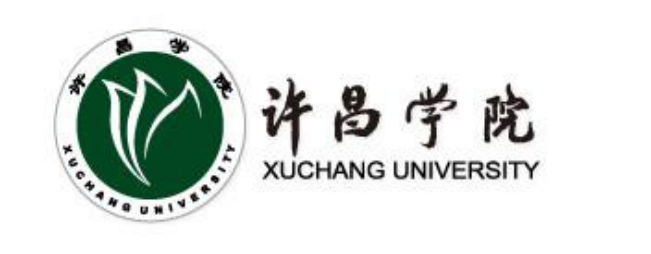 第七届创客公开赛设计报告赛项：                       队伍名称：                   队长：                       队员：                       标题：宋体四号、加粗、居中；正文：宋体小四；行间距：1.5倍；首行缩进：2字符、第七届创客公开赛项目说明书赛项：                       参赛队伍：                   队长：                       队员：                       标题：宋体四号、加粗、居中；正文：宋体小四；行间距：1.5倍；首行缩进：2字符